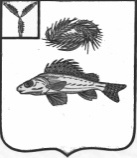 АДМИНИСТРАЦИЯЧАПАЕВСКОГО МУНИЦИПАЛЬНОГО ОБРАЗОВАНИЯ
ЕРШОВСКОГО РАЙОНА САРАТОВСКОЙ ОБЛАСТИ
ПОСТАНОВЛЕНИЕ

   От   27.08.2018 года 	                                                         № 45В соответствии с Федеральным законом от 06.10.2003 №131-ФЗ «Об общих принципах организации  местного самоуправления в Российской Федерации», руководствуясь Уставом Чапаевского муниципального образования, администрация Чапаевского муниципального образованияПОСТАНОВЛЯЕТ:Постановление администрации Чапаевского муниципального образования от 20.06.2018 №36 – отменить;Разместить настоящее постановление на официальной странице Чапаевского муниципального образования в сети Интернет.И.О. главы администрации:                        Л.В. Жакашева«Об   отмене  Постановления администрации Чапаевского муниципального образования от 20.06.2018 №36 «Об утверждении Положения о добровольной пожарной охране»